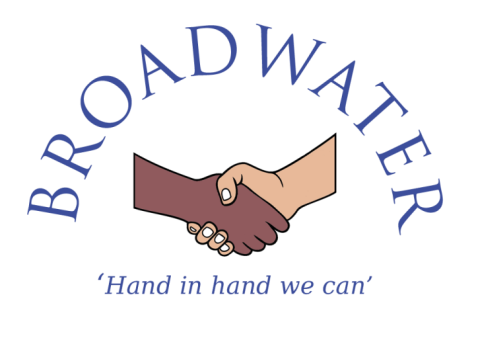 Person Specification – PA to the Headteacher/Admin Officer/Data ManagerBroadwater Primary School is committed to safeguarding and promoting the welfare of children and young people and expects all staff and volunteers to share this commitment. This post is subject to an enhanced Disclosure & Barring Service (DBS) check. Selection CriteriaEssential orDesirableEducation and QualificationsGCSE English & Maths grade C or above (or equivalent)NVQ3/equivalent qualification or experience  in a relevant discipline, e.g. Office AdministrationKeyboard skills qualificationFirst aid certificateWillingness to undertake further professional developmentEssentialEssentialDesirableDesirableEssential                                          ExperienceExperience as a PA or secretary and/or office managementExperience of working within a school environment Experience of dealing with members of the publicExperience of working within a teamExperience of working in a data management capacity Experience of managing and developing data systems, such as SIMS.net Experience of producing accurate data for reporting and assessmentExperience of forming and maintaining network relationships with other agencies for information gathering and analysis Experience of creating and maintaining data capture and data entry templatesEssentialDesirableEssentialEssentialDesirableDesirableEssentialDesirableDesirableProfessional knowledge and understandingUnderstanding of the roles & responsibilities of the headteacher and senior leadership teamUnderstanding and knowledge of effective data management strategies Knowledge of the school calendar and key reporting and assessment arrangements Knowledge of statutory data reporting requirements such as school census Understanding of and commitment to equal opportunity issues within the workplaceDesirableDesirableDesirableDesirableEssentialSkills and qualitiesSuitability to work with young childrenAble to form and maintain appropriate relationships and personal boundaries with children Ability to maintain strictest confidentiality and integrity at all timesHigh level computer skills. Excellent knowledge of Microsoft Excel, Word, PublisherExcellent numeracy and literacy skills (verbal and written)Ability to solve problems and think independently Ability to remain calm under pressure and manage conflicting prioritiesDemonstrate a positive and professional mannerEnthusiasm, self-motivation and excellent communication skills. Ability to work to professional standards, to develop effective working relationships, think independently and make judgements and to influence others through persuasion/ discussion. Ability to work effectively as part of a team to meet common goalsAbility to be self-motivated, flexible and well organised to manage, at times, unpredictable and variable workloads.Ability to keep up to date on relevant policies and procedures in line with the duties identified in the job description. Excellent analytical skills Professional telephone mannerEssentialEssentialEssentialEssentialEssentialEssentialEssentialEssentialEssentialEssentialEssentialEssentialEssentialEssentialEssentialEssentialPersonal and Professional ConductThis post demands the utmost trust and confidentiality. The post holder should maintain high standards of ethics and behaviour at all times, both within and outside school, by:Treating pupils, parents and staff with dignity, building relationships rooted in mutual respect, and at all times observing proper boundaries appropriate to a school worker’s professional position.Having regard for the need to safeguard pupils’ well-being, in accordance with statutory provisionsNot undermining fundamental British values, including democracy, the rule of law, individual liberty and mutual respect, and tolerance of those with different faiths and beliefsEnsuring that personal beliefs are not expressed in ways which cause offence or exploit vulnerability.Having proper and professional regard for ethos, policies and practices of the school, and maintain high standards in your own appearance, manner, attendance and punctuality. EssentialEssentialEssentialEssentialEssential